Hier sind eine Reihe von Verständnisfragen zum Film ...                                       Name:_________________________Atombindung by musstewissen Chemie 10:06 MinWelche Typen von Bindungen gibt es?Was besagt die Oktettregel?Wie kommen die Bindungen im Wassermolekül zustande?Was versteht man unter freien Elektronenpaaren?Beschreibe die Bindungsverhältnisse im Kohlenstoffdioxidmolekül.AKKappenberg
Elektronenpaarbindung, Atom- bzw. kovalente BindungAm3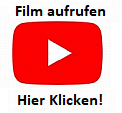 